REPUBLIKA HRVATSKA                                                     Osnovna škola „Bol“ SPLITHrvatskih iseljenika 10, 21000 SplitKLASA: 400-04/23-1/01URBROJ: 2181-1-287/09-23-3Split, 07.02.2023.gGODIŠNJI  IZVJEŠTAJ O POSLOVANJUOsnovne škole Bol, Split za 2022. godinuGodišnji izvještaj o poslovanju OŠ BOL u SPLITU za 2022. godinu obuhvaća financijsko izvješće poslovanja Škole u smislu ostvarenja financijskog plana u fiskalnoj 2022,godini, te opisni dio o radu Škole tijekom fiskalne 2022.g, a koja obuhvaća dvije školske godine:- drugo polugodište 2021./22. i prvog polugodište 2022./23. školske godine.Cjelokupno izvješće o radu Škole vidljiva je kroz kompilaciju više prihvaćenih službenih izvješća koja su donesena od strane Školskog odbora, Učiteljskog vijeća, Vijeća roditelja i učenika, Stručno razvojne službe Škole i programi knjižničko-informacijskog odgoja i obrazovanja kroz djelovanja knjižnice Škole. Možemo navedena izvješća determinirati opisno kroz 7 segmenata izvješćivanja koje smo dostavili različitim dionicima u RH:Ostvarenost Godišnjeg plana i programa radaOstvarenost Godišnjeg kurikulaOstvarenost nastavnog procesa i rezultata odgojnog i obrazovnog djelovanja ŠkolePoboljšanje tehničko-tehnoloških uvjeta u ŠkoliUčinkovitost dionika i kolegijalnih tijela ŠkoleOstvarenost projekata ŠkoleOstvarenje potreba učenika kroz projekte i programe ŠkoleGodišnji financijski izvještajiPosebice ističemo projekte:Status EKO škole Hrvatske Od 2011. godine koji se obnavlja-potvrđuje svake 2 godine uz dodijeljeni brončani status Školi, te se očekuje potvrda trajnog statusa. Od 2022. godine osnovana je i Učeničku zadrugu „Žuka“ (Brnistra).Projekti financiran sredstvima EU fondova (4) ostvarena u našoj Školi i četvrti koji je krenuo 2020/21 šk.godine i trenutno se provodi. 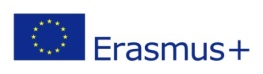 Projekti financirani iz fondova EU ( u kurikulu Škole) • KA1-stručno usavršavanje učitelja • „FuturED” – Modrić • KA2- STRATEŠKA PARTNERSTVA ŠKOLA” • “Cultural bridges in Europe“ Maurac • 8.3.”STEAM gender gap” – Galić • ”Success for every child” – Modrić Posebno su traga ostavila dva Comenius multilateralna partnerstva na projektima (2012.-2014.): "Izvor našeg zdravlja“ i „Sretna djeca, sretan svijet", te Earsmus+ projekt (2016.-2018.): "Open your mind, change your life" što je potaklo naše djelatnike na pokretanje daljnjih aktivnosti u tom smjeru, te se trenutno provodi četvrti EU projekt „Cultural Bridges in Europe“Moderna Europa okuplja različite zemlje, nastojeći ujediniti obrazovni sustav, što zahtijeva znanje nastavnika o različitim kulturama, različitim nacijama, stranim jezicima i učinkovito korištenje suvremenih tehnologija.Misija naše škole je kontinuirani razvoj i potreba za stalnim unapređivanju i poboljšanju znanja i vještina naših učitelja. Tako je i Europskim planom razvoja naše škole planira poboljšati:- poznavanje engleskog jezika i promicanje komunikacije u međunarodnoj europskoj zajednici. Na temelju našeg upitnika, nastavnici naše škole razumjeli su potrebu za poboljšanjem znanja engleskog jezika kako bi mogli sudjelovati u projektima eTwinning i Erasmus + KA2,  stoga je projekt također planiran i kao poboljšanje jezičnih kompetencija za sve.- pronalaženje inovativnih načina, metodologija poučavanja - metodičko i jezično usavršavanje u kombinaciji sa poznavanjem kulture u zemljama potaknut će naše osoblje da otvore svoj um prema multikulturalizmu i da razmjenjuju praksu s nastavnicima iz drugih zemalja- Razviti daljnju suradnju sa školama u Europi (Školska partnerstva) zbog planirane nove prijave na EU projekte,  integrirati iskustva iz prethodnih Comenius, Erasmus + i eTwinning projekata u nove projekte radi što uspješnije provedbe- kvalitetu poučavanja i modernizirati obrazovanje (razvojem novih metoda i pristupa za jačanje obrazovnog procesa) - međukulturalnu osviještenost nastavnika i učenika Najvažnija korist od našeg sadašnjeg i budućeg rada je ostvarenje ciljeva poput stalnog unapređivanja kvalitete obrazovanja, razvijanje svijesti o važnosti poboljšanja jezične i digitalne kompetencije nastavnika i učenika, razvijanje europske dimenzije škole na temeljima samosvjesnosti  učenika o hrvatskom doprinosu europskoj kulturi.Škola ima status Međunarodne Eko škole od 2011.godine, a od ove 2022. godine osnovali smo i Učeničku zadrugu „Žuka“ (Brnistra).Svi relevantni dokumenti iz kojih se vidi množina obrazovnih i odgojnih aktivnosti Škole mogu se vidjeti kroz web stranicu Škole www.os-bol-st.skole.hr  . Posebice pregledom časopisa na istoj stranici 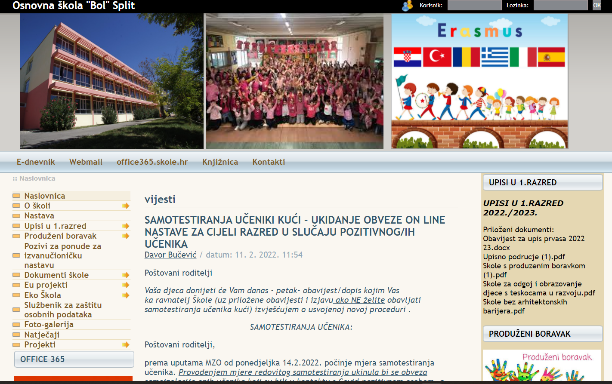 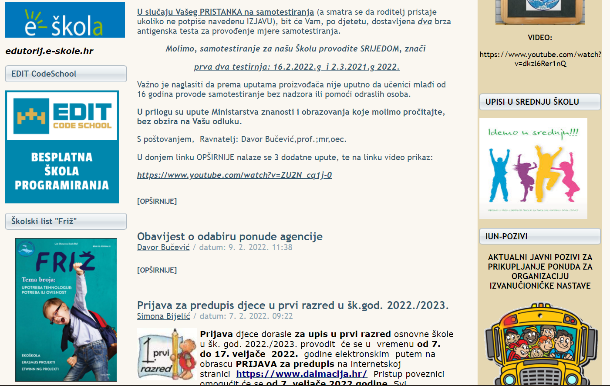 Europski razvojni plan Škole je podloga za prijave na financiranje i budućih projekata iz fondova EU-a. Do sada su financirana 4 EU projekta Škole.Strategija razvoja Škole  je definirana kroz željena dostignuća kvalitete u 23 izgrađujuće komponente kvalitete, a koja smo postavili u planove rada i kurikul naše Škole i prikazanoj shemi u Godišnjem planu i programu rada.Učenička zadruga „ŽUKA“.  Naši mladi zadrugari sudjelovali su na konferenciji ENTER gdje su predstavili svoje rukotvorine. U suradnji sa Župom crkve sv. Obitelji roditelji, učenici i učitelji godinama sudjeluju u humanitarnim akcijama dobrovoljnog prikupljanja namirnica za najpotrebnije obitelji naše župe.Program PRODUŽENOG BORAVKA odvija se u 1.C, 2.C i 3.C razredu. Uvedeni program već tri školske godinu organizira nastavu od 8-16 sati za uz osiguranje doručka, ručka i užine svaki dan. Program financira MZO i Grad Split. Ukupno program plaze 56 učenika.IZVJEŠTAJ O OSTVARENJU FINANCIJSKOG PLANA U 2022.g, O POSLOVANJU 01.01.-31.12.2022., UZ USPOREDBU S PRETHODNIM RAZDOBLJEMRealizacija rashoda po aktivnostima, izvorima financiranja te ekomoskoj klasifikaciji iz financijskog plana, unutar funkcija osnovnoškolskog obrazovanja i poseb. usluga u obrazovanju (prijevoz i prehrana):U tablici je prikaz stanja, tj. postotak realizacije planiranih proračunskih sredstava, raščlanjeno po aktivnostima, izvorima financiranja te ekonomskoj klasifikaciji. Jedino zabilježeno odstupanje koje je značajno je utrošak iznosa za lož ulje, koje je višestruko skuplje uslijed inflacije; i iznos planiran za razinu cijele godine je već neizbježno utrošen. Ravnatelj je već o tome obavijestio osnivača. To je, kako je objašnjeno u G.F.I., značajno poremetilo dinamiku potrošnje ostalih sredstava i u konačnici potrošnju vlastitih sredstava škole za redovan rad. Također,  donja tablica prikazuje ostvarene prihode, opet po izvorima kako slijedi:Rekapitulacija priljeva po jedinicama (kn)Školski odbor donosi odluku da se prihvaća na uvid realizacije proračuna/financijskog plana.Također, istome se predaje Odluka o raspodjeli i utrošku viška sredstava po G.F.I.Obrazloženja uspješnosti i realizacije te osvrt na obveze i potraživanja na dan 31. 12. 2022., usporedba s 2021. g. te pojašnjenja prema  G.F.I.:Stanje imovine na dan 31.12.2022. iznosi 3.018.008,71 kn. Razred 0 – Nefinancijska imovina iznosi 1.776.308,07 kn.Nema značajnijih promjena na kontima u odnosu na 2021. Razred 1 – financijska imovina iznosi 1.241.700,64 kn. Općenito su potraživanja porasla zbog oporavka situacije i iznajmljivanja dvorane, a porasla su i po izlaznim računima za produženi boravak, s obz. da je broj djece povećan za 1 razred. Škola je krenula u postupak prisilne naplate zbog dužnika (K. K. Dalvin), dok je ostala potraživanja uredno naplaćivala, izuzev od N. A. Mladinić. Novac u banci iznosi 207.012,56  kn.Škola na gotovinskoj blagajni više nema sredstava, a koristi se glavnim računom u banci za poslovanje i podračunima sa sredstvima posebne namjene. To su: podračun za projekt Erasmus+, za sredstva produženog boravka i za rad školske zadruge Žuka.Potraživanja koja se refundraju  iznose 188.019,91  kn i odnose se na bolovanja-HZZO.Kontinuirani rashodi budućih razdoblja iznose 774.498,13 kn i odnose se isključivo na plaću zaposlenika te naknadu za nezapošljavanje invalida.Stanje obveza i vlastitih izvora na dan 31.12.2022. iznosi 3.018.008,71  kn.Razred 2 – Obveze iznosi 1.019.454,40 kn. Nema većih promjena s obzirom na prethodnu godinu, u ukupnom iznosu, ni po zasebnim kontima obveza po troškovima. Tijekom godine su izvršene korekcije po obvezama iz prethodnih godina za koje je utvrđeno da nisu posotojeće.Razred 9 – Vlastiti izvori iznosi 1.998.554,31 kn.Uk. višak prihoda od poslovanja nakon obveznih korekcija iznosi 1.098.967,52 kn.Uk. manjak prihoda od nefinancijske imovine nakon obveznih korekcija iznosi 852.106,83 kn.Napomena:Izvanbilančni zapisi-aktiva iznosi 604.483,95 kn. Izvanbilančni zapisi-pasiva iznosi 604.483,95 kn.Iznosi su isti kao i prethodne godine i odnose se na tablete i laptope od MZO i Carneta dane na korištenje školi (tuđe vlasništvo). Naša škola nije dobila Odluku o prijenosu vlasništva na školu i preknjižavanje.Prihodi poslovanja u 2022. godini iznose 9.825.952,32 kn. Rashodi poslovanja u 2022. godini iznose 9.515.982,32 kn. Višak prihoda poslovanja u 2022. godini iznosi 309.970  kn. Preneseni višak prihoda poslovanja iz 2021. godine iznosi 1.022.561,91 kn. Prihodi od prodaje nefinancijske imovine u 2022. godini iznose 146,16 kn. Rashodi za nabavu nefinancijske imovine u 2022. godini iznose 233.958,43 kn. Manjak  prihoda od nefinancijske imovine u 2022. godini iznosi 233.452,27 kn. Preneseni manjak prihoda od nefinancijske imovine iz 2021. godine iznosi 852.218,95 kn. Ukupan višak prihoda i primitaka za pokriće u slijedećem razdoblju iznosi 246.860,69 kn. Odstupanja bilježimo na povećanom kontu 6362 zbog prihoda od uplate MZO za sudske presude. Konto 6512 i 6526 su povećani zbog povećanja uplata za veći broj djece za socijalne subvencije troška obroka od strane Grada te općenito veći prihod uplate roditelja za uslugu produženog boravka za cijeli novi razred. Kod konta 6615 je povećan iznos zbog rasta uplata za najam dvorane. Također, najmoprimac N. A. Mladinić je uplatio dio dugova. Kod konta tekuće donacije bilježimo blago povećanje iznosa uslijed uplate donacije od fizičkih/pravnih subjekata, najviše za potrebe učionice produž. boravka. Rashod za zaposlene je porastao blago, uslijed povećanja koeficijenata, uz to je nekoliko djelatnika dobilo nalog za prekovremeni rad, a postojala je potreba za prekovremenim radom jednog djelatnika što je regulirano odlukom do opoziva. Značajan je porast iznosa za službena putovanja pri kontu 3211 zbog povoljne situacije nakon prestanka obustava putovanja uslijed epidemije prošle godine. Bilježimo pad u trošku materijala i dijelova za tek. i inv. održavanje. S obzirom na višestruki porast cijena nafte i lož ulja, utrošen je odlukom grada u riznici velik dio sredstava planiran za druge troškove upravo na nabavku lož ulja (porast konta 3222 za 53,1 % !), s obzirom da, logično, sredstva na kontu za to planirana nisu bila dovoljna. Iz tog su razloga značajno utrošena vlastita sredstva Škole za redovno poslovanje i troškove koji proizlaze iz njega. 3236 konto bilježi rast zbog povećanih cijena usluga i broja djelatnika koji su stekli pravo na sistematski pregled.Zbog učestalih Erasmus+ putovanja, ostali troškovi na kontu 3299 su značajno porasli u odnosu na lani (izbor EU fonodovi). Trošak isplaćenih zateznih kamata za pravomoćne sporove je povećao ukupni iznos na kontu 3433. 3722 konto bilježi manji prikaz iznosa za kupljene radne bilježnice i drugi obr. materijal zbog naputka o evidentiranju udžbenika u odnosu na bilježnice. Iz istog razloga su kapitalne pomoći iz drž. proračuna (63622) povećane.Ukupni prihodi i primici u 2022. godini u odnosu na 2021. godinu povećani su za 9,8%Ukupni rashodi i izdaci povećani su za 8,8 %Višak prihoda i primitaka - ostvaren je višak prihoda u iznosu   76.517,73 kn.Višak prihoda i primitaka raspoloživ u sljedećem razdoblju je 246.860,69 kn.Stanje novčanih sredstava na kraju izvještajnog razdoblja tj. na dan 31.12.2022. iznosi 207.012,56  kn.    Ovaj iznos je zbroj novca na žiro računu kod tuzemnih poslovnih banaka.Stanje obveza 01.01.2022. iznosilo je 858.394 knStanje obveza 31.12.2022. je 1.019.454,87  kn i biti će podmirene u tekućem razdoblju. Sve obveze su nedospjele.Pojašnjenje namjenskih utrošaka prihoda, donacija i prijedlog korištenja vlastitih sredstava:Sva sredstva od uplata za produženi boravak (roditelji+Grad Split) su utrošena za plaće i ostala prava zaposlenih u produženom boravku te za namirnice, materijal osnovnog rada, materijal za čišćenje i radnu odjeću. Sredstva u pravilu nisu bila dostatna zbog manjeg broja učenika pa su nadopunjavana od strane Grada. Namjenska sredstva Grada su utrošena po planu za opremanje učionica, uređenje dvorišta, kupnju klimatizacijskih uređaja, nabavku lektire, a kao hitne intervencije-za izmjenu razbijenih stakala. Također, Grad je namijenio te podmirio troškove primanja pomoćnika u nastavi i gradskog prijevoza djece. Vlastita sredstva ostvarena su povećana zbog prestanka Covid-19 pandemije i trošena su za materijal za rad, nabavku opreme i sitnog inventara. Prihod za osiguranje je namjenski u cijelosti utrošen na policu osiguranja učenika od nezgode. Prihodi od MZO su utrošeni na isplatu prava radnicima, nabavku lektire, za nabavku (višegodišnjih!) udžbenika. EU sredstva su utrošena za aviokarte, materijal, sirovine za  rad i sitni inventar te ostale potrebe Erasmus+ projekta. Grad je subvencionirao dio troška produženog boravka za socijalno ugrožene korisnike, za koji iznos smo umanjili potraživanje prema roditeljima djece.  Ostali računi unosom u Riznicu Grada su podmireni prema dobavljačima.Glavnina prihoda od Grada je evidentirana za materijalne troškove. Donacije su utrošene većinom na uređenje učionice produženog boravka.Ravnatelj je upoznat s problematikom naplate potraživanja od korisnika najma dvorane.Školski odbor donosi odluku da se vlastita sredstva s računa utroše na nabavku opreme, materijala za osnovni rad, za isplatu prekovremenog rada djelatnika, održavanje objekta i okoliša, te dvorane Škole.Ravnatelj: Davor Bučević, prof., mr.oec.Izvori financiranja, programi/aktivnostiEkon.  klasif.PLANIRANO na godišnjoj razini 2022. (KN)REALIZIRANO u 2022. (KN)  POSTOTAK izvršenja u 2022.(%)KONTO:PLANIRANO na godišnjoj razini 2022. (KN)REALIZIRANO u 2022. (KN)  POSTOTAK izvršenja u 2022.(%)GRAD SPLIT1.2.1, redovna djelatnost, opći troškovi i energija321124.900,0027.965,85112,311.2.1, redovna djelatnost, opći troškovi i energija32134.600,004.200,0091,301.2.1, redovna djelatnost, opći troškovi i energija32140,000,000,001.2.1, redovna djelatnost, opći troškovi i energija322166.890,0065.907,7398,531.2.1, redovna djelatnost, opći troškovi i energija32226.953,0010.047,04144,501.2.1, redovna djelatnost, opći troškovi i energija3223149.137,00206.305,36138,331.2.1, redovna djelatnost, opći troškovi i energija322424.760,0028.523,45115,201.2.1, redovna djelatnost, opći troškovi i energija32259.350,0015.726,53168,201.2.1, redovna djelatnost, opći troškovi i energija32271.910,002.831,02148,221.2.1, redovna djelatnost, opći troškovi i energija323118.460,0015.133,6481,981.2.1, redovna djelatnost, opći troškovi i energija323253.580,0051.872,0996,811.2.1, redovna djelatnost, opći troškovi i energija32330,000,000,001.2.1, redovna djelatnost, opći troškovi i energija323418.670,0016.268,6987,141.2.1, redovna djelatnost, opći troškovi i energija32365.110,00610,0011,941.2.1, redovna djelatnost, opći troškovi i energija32370,000,000,001.2.1, redovna djelatnost, opći troškovi i energija323824.350,0017.069,3870,101.2.1, redovna djelatnost, opći troškovi i energija32393.670,001.132,5030,861.2.1, redovna djelatnost, opći troškovi i energija32994.810,005.539,84115,171.2.1, redovna djelatnost, opći troškovi i energija34314.210,003.019,3771,721.2.1, redovno održavanje objekta000,001.2.1, kapitalna ulaganja u opremu422111.500,0011500100,001.2.1, kapitalna ulaganja u opremu422320.000,0011074,8155,371.1.1 nadstandard, sufinanc. prod. bor.3111353.980,00 301.714,3985,231.1.1 nadstandard, sufinanc. prod. bor.3121010.013,801.1.1 nadstandard, sufinanc. prod. bor.32116000,000,001.1.1 nadstandard, sufinanc. prod. bor.32250,009.075,001.1.1 nadstandard, sufinanc. prod. bor.32395.500,002.830,0051,451.1.1 nadstandard, sufinanc. prod. bor.42210,0021.711,200,001.1.1, nadstandard, izvann., izvanšk. ak.32398.000,006.459,2080,741.1.1, nadstandard, hitne intervencije32322.710,001.911,8670,551.1.1, nadstandard, nabavka udžb. i pribora3722225.200,00154.372,4768,551.1.1, nadstandard, projekt e-škole32388.910,009.843,75110,481.1.1, projekt S pom. mogu bolje i Pomoćnici u nastavi3111362.930,00324.637,4289,451.1.1, projekt S pom. mogu bolje i Pomoćnici u nastavi312130.000,0030.500,00101,671.1.1, projekt S pom. mogu bolje i Pomoćnici u nastavi313259.560,0053.565,3589,941.1.1, projekt S pom. mogu bolje i Pomoćnici u nastavi321111.000,000,000,001.1.1, projekt S pom. mogu bolje i Pomoćnici u nastavi32129.180,0015.039,93163,831.1.1, kapit. nadst., kupnja opreme000,001.1.1, kapit. nadst., nabavka lektire42416.304,005.805,7792,10PRODUŽENI BORAVAK, POSBNE NAMJENEPRODUŽENI BORAVAK, POSBNE NAMJENEPRODUŽENI BORAVAK, POSBNE NAMJENE4.3.1, šire potrebe, nadstandard, plaće i troškovi produženog boravka iz uplata roditelja3111118.330,0054.326,0545,914.3.1, šire potrebe, nadstandard, plaće i troškovi produženog boravka iz uplata roditelja312119.600,000,000,004.3.1, šire potrebe, nadstandard, plaće i troškovi produženog boravka iz uplata roditelja31329.900,004.396,6044,414.3.1, šire potrebe, nadstandard, plaće i troškovi produženog boravka iz uplata roditelja32121.610,00704,5043,764.3.1, šire potrebe, nadstandard, plaće i troškovi produženog boravka iz uplata roditelja3221300,001.057,50352,504.3.1, šire potrebe, nadstandard, plaće i troškovi produženog boravka iz uplata roditelja3222186.870,00164.731,4888,154.3.1, šire potrebe, nadstandard, plaće i troškovi produženog boravka iz uplata roditelja32251.000,000,000,004.3.1, šire potrebe, nadstandard, plaće i troškovi produženog boravka iz uplata roditelja32273.000,000,000,004.3.1, šire potrebe, nadstandard, plaće i troškovi produženog boravka iz uplata roditelja32362.000,000,000,004.3.1, šire potrebe, nadstandard, plaće i troškovi produženog boravka iz uplata roditelja32991.000,000,000,004.3.1, šire potrebe, nadstandard, plaće i troškovi produženog boravka iz uplata roditelja34311.620,001.652,10101,984.3.1, šire potrebe, nadstandard, plaće i troškovi produženog boravka iz uplata roditelja42212.000,000,000,004.3.1, osiguranje uč., izvannastavne akt.-naknade za ŽSV31110,000,000,004.3.1, osiguranje uč., izvannastavne akt.-naknade za ŽSV31310,000,000,004.3.1, osiguranje uč., izvannastavne akt.-naknade za ŽSV32223.000,000,000,004.3.1, osiguranje uč., izvannastavne akt.-naknade za ŽSV32392.000,000,000,004.3.1, osiguranje uč., izvannastavne akt.-naknade za ŽSV3299500,000,000,004.3.1, osiguranje uč., izvannastavne akt.-naknade za ŽSV32928.100,000,000,00VLASTITI PRIHODI3.1.1, izvannastavne akt., materijal322211.430,0039.059,48341,733.1.1, izvannastavne akt., materijal3231100,0026.736,4826.736,483.1.1, manifestacije3214500,001.066,47213,293.1.1, manifestacije32211.920,0011.840,10616,67EU PROJEKTI5.1.1,nadstandard, pomoći EU, EU project Erasmus+321130.030,0066.592,47221,755.1.1,nadstandard, pomoći EU, EU project Erasmus+32140,008.325,310,005.1.1,nadstandard, pomoći EU, EU project Erasmus+3221500,00765,63153,135.1.1,nadstandard, pomoći EU, EU project Erasmus+32226.000,000,000,005.1.1,nadstandard, pomoći EU, EU project Erasmus+3233700,000,000,005.1.1,nadstandard, pomoći EU, EU project Erasmus+329279.260,0040.334,3150,895.1.1,nadstandard, pomoći EU, EU project Erasmus+3431600,00401,8466,975.1.1,nadstandard, pomoći EU, EU project Erasmus+42215.000,000,000,00DRŽAVNI PRORAČUN-MZODRŽAVNI PRORAČUN-MZO5.3.1, pomoći drž. pror., eTur323120.400,0040.154,64196,845.3.1, nabavka udžb. i pribora4241106.000,00183.506,65173,125.3.1, rashodi za zaposlene-plaće MZO31116.078.750,006.218.839,98102,305.3.1, rashodi za zaposlene-plaće MZO3121149.000,00283.798,16190,475.3.1, rashodi za zaposlene-plaće MZO3132992.980,001.026.822,07103,415.3.1, rashodi za zaposlene-plaće MZO3212108.560,0099.635,0991,785.3.1, rashodi za zaposlene-plaće MZO3213960,00451,8047,065.3.1, rashodi za zaposlene-plaće MZO329522.080,0022.325,00101,115.3.1, rashodi za zaposlene-plaće MZO329644.570,0033.842,1275,935.3.1, rashodi za zaposlene-plaće MZO343320.000,009.540,5347,70ŽUPANIJA5.4.1,32390,001.782,320,00HZZO, HZZ5.5.1, nadstandard, izvannastavne aktivnosti32410,002.455,000,00DONACIJE6.1.1,donacije,knjige42411.000,000,000,00IZVOR-pojašnjenjeGrad Split (materijalni troškovi, plaće prod. bor., hitne intervencije, plaće pomoćnika)produženi boravak (roditelji+socijalna subvenvija+kamate)državni proračun-MZO (plaće, pomoći, naknade, krizne intervencije, udžbenici i lektira )vlastiti prihodi (obroci, najam dvorana, otkup stanova, Zadruga)EU sredstva (Erasmus+ projekt)Program finance. i aktivnostiPLANIRANO na godišnjoj razini (KN)REALIZIRANO(KN)POSTOTAK REALIZIRANOSTI (%)INDEKS odnosa realizacije 2022. I 2021.GRAD SPLIT+M.Z.O.+P.B.+VLASTITA SR.+DON.+ŽUP.+DRŽ.PROR.+EU PROJ.GRAD SPLIT+M.Z.O.+P.B.+VLASTITA SR.+DON.+ŽUP.+DRŽ.PROR.+EU PROJ.GRAD SPLIT+M.Z.O.+P.B.+VLASTITA SR.+DON.+ŽUP.+DRŽ.PROR.+EU PROJ.GRAD SPLIT+M.Z.O.+P.B.+VLASTITA SR.+DON.+ŽUP.+DRŽ.PROR.+EU PROJ.GRAD SPLIT+M.Z.O.+P.B.+VLASTITA SR.+DON.+ŽUP.+DRŽ.PROR.+EU PROJ.DECENTR. FUNKC.-MIN. STANDARD; redovna djelatnost, opći troškovi i energija421.400,00473.152,49112,2889,00redovno održavanje objekta0000kapitalna ulaganja u opremu31.500,0022.574,8171,6772,31ŠIRE JAVNE POTR.EBE-NADSTANDARD, sufinanc. prod. bor.706.310,00700.042,8599,11110,48izvann., izvanšk. ak.45.430,0050.289,28110,70152,50manifestacije2.420,00918,0537,9431,36hitne intervencije2.710,001.202,8670,5522,03nabavka udžbenika i pribora331.200,00337.879,12102,02102,14projekt e-škole8.910,009.843,75110,48110,49S pom. mogu bolje + Pomoćnici u nastavi472.670,00423.742,7089,6586,54osiguranje učenika8.100,000,0000EU projekti122.090,0063.437,6751,96153,73KAPITALNA UL: NA OBJEKT. O.Š.-, kupnja opreme, lektire7.304,005.805,7779,4979,64rashodi za zaposlene7.416.900,007.374.342,8799,4289,53Šifra izvora financiranjaNaziv izvora financiranja111PRIHODI OD GRADA za šire potrebe121PRIHODI OD GRADA za minimalni financ. standard311VLASTITI PRIHODI (dvorana, kte a'vista…)431PRIHODI ZA POSEBNE NAMJENE-produženi boravak, osiguranje učenika, ŽSV,…511POMOĆI OD EU (Erasmus+)521POMOĆI TEMELJEM PRIJENOSA EU SREDSTAVA-PK531POMOĆI IZ DRŽAVNOG PRORAČUNA-MZO (plaće i m.p. MZO, e-TUR, udžbenici)541POMOĆI IZ ŽUPANIJSKOG PRORAČUNA551HZZ. HZZO611DONACIJE711OTKUP STANOVAŠKOLA-VLASTITI PRIHODI                                                                                  28.596,24GRAD SPLIT i GRAD za soc. subvencije                                                          1.431.151,83PRODUŽENI B.                                                                                                         262.765,74MINISTARSTVO ZN. I OBR i drž. pror.+HZZO                                                      7.926.907,90ŽUPANIJA S.-D.                                                                                                                   5.040,00EU-fondovi                                                                                                                             161.148,27DONACIJE                                                                                                                             10.350,00RODITELJI za izgublj. udžb.                                                                                       138,50Ukupno priljevi:                                                                                                    9.826.098,48